Dichiarazione di cui all’art. 6, comma 1, del Regolamento Regionale 5 dicembre 2014, n. 5. 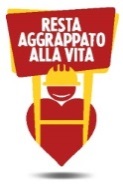 Intervento in quota su edificio per il quale sia stato redatto l’Elaborato Tecnico di Copertura e/o della FacciataDICHIARAdi aver di aver letto e compreso l’elaborato tecnico di coperture e\o della facciata in ogni sua parte;di:essere adeguatamente formato conformemente agli standard formativi di cui all’art.3 della L.R.16/2013 per eseguire le attività in sicurezza;avere adeguatamente informato e formato conformemente agli standard formativi di cui all’art.3 della L.R.16/2013 i propri dipendenti per eseguire le attività in sicurezza.SI IMPEGNAa svolgere/far svolgere quanto necessario per eseguire le attività sopra descritte, utilizzando le misure di sicurezza più idonee allo stato dei luoghi in conformità alle vigenti normative comunitarie, nazionali e regionali;a rispettare le prescrizioni dell’elaborato tecnico di coperture e\o della facciata in ogni sua parte; a utilizzare in modo corretto i dispositivi di ancoraggio presenti sui luoghi di intervento;a non modificare il sistema di dispositivi di ancoraggio presenti sui luoghi di intervento;a comunicare alla fine dell’intervento al Committente eventuali condizioni in cui i dispositivi di ancoraggio siano strati stressati e quanto altro sia rilevante al fine di garantire la sicurezza per un successivo intervento.		Firma 		....................................., lì ........................	titolare dell’impresa o lavoratore autonomo			......................................................................		per presa visione		Il Committente		......................................................................	Il sottoscrittonome e cognomein qualità dititolare dell’impresa / lavoratore autonomodell’impresadenominazione dell’impresapartita IVA / C.F.incaricata dal Committentenome e cognome (è sempre persona fisica ai sensi del D. Lgs. n.81/2008)partita IVA / C.F.in qualità diproprietario - amministratore di condominio - titolare di diritto di superficie - altrodi eseguire le seguenti attività in quota……………………………………………………………………….............................……………………………………………………………………….............................……………………………………………………………………….............................……………………………………………………………………….............................……………………………………………………………………….............................……………………………………………………………………….............................……………………………………………………………………….............................